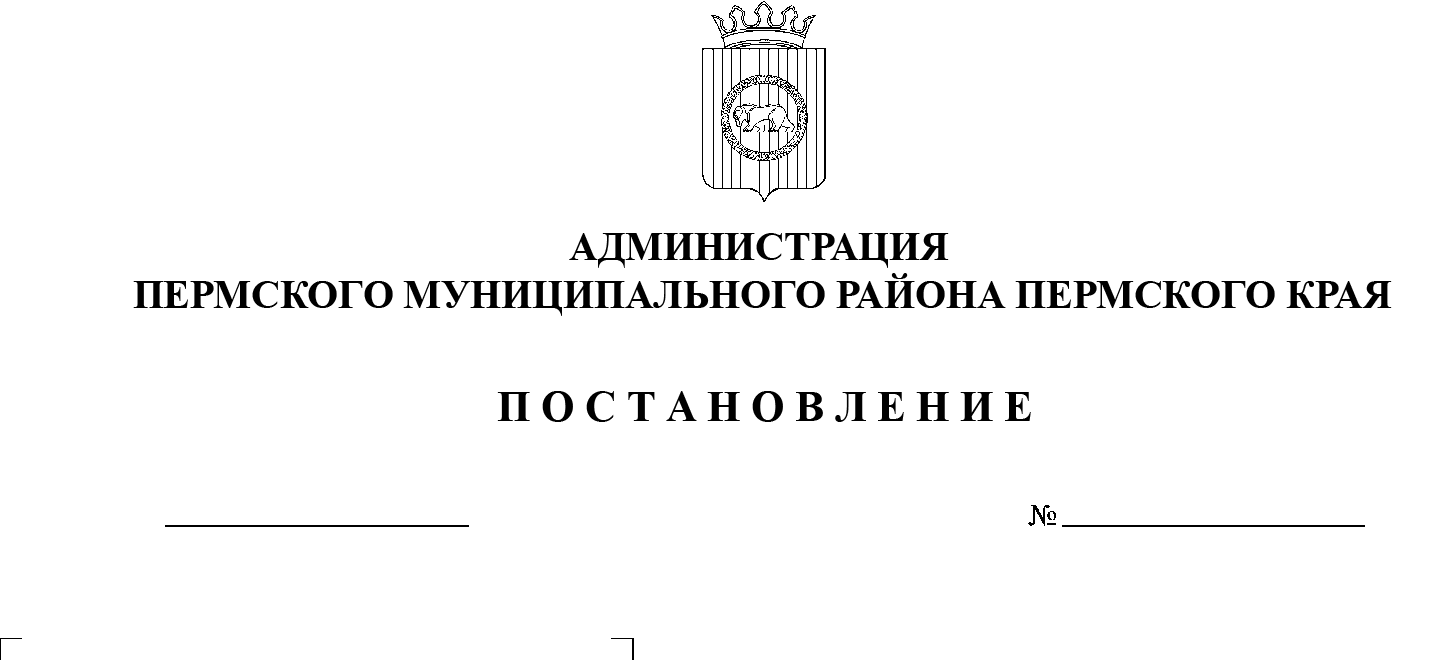 В соответствии с п. 20 ч. 1, ч. 4 ст. 14, ст. 28 Федерального закона от 06.10.2003 № 131-ФЗ «Об общих принципах организации местного самоуправления в Российской Федерации», ч. 13 ст. 46 Градостроительного кодекса Российской Федерации, п. 6 ч. 2 ст. 47 Устава муниципального образования «Пермский муниципальный район», распоряжением управления архитектуры и градостроительства администрации Пермского муниципального района от 22.03.2021 № СЭД-2021-299-12-12-01Р-43 «О разработке проекта межевания территории кадастрового квартала 59:32:2090001 д. Вазелята Фроловского сельского поселения Пермского муниципального района Пермского края» (редакция от 13.04.2021 № СЭД-2021-299-12-12-01Р-51), протоколом публичных слушаний по проекту межевания территории кадастрового квартала 59:32:2090001 д. Вазелята Фроловского сельского поселения Пермского муниципального района Пермского края от 20.07.2021, заключением о результатах публичных слушаний по проекту межевания территории кадастрового квартала 59:32:2090001 д. Вазелята Фроловского сельского поселения Пермского муниципального района Пермского края от 26.07.2021 администрация Пермского муниципального района ПОСТАНОВЛЯЕТ:1. Утвердить проект межевания территории кадастрового квартала 59:32:2090001 д. Вазелята Фроловского сельского поселения Пермского муниципального района Пермского края, с шифром 29-2021-ПМТ, являющийся приложением к настоящему постановлению.2. Управлению архитектуры и градостроительства администрации Пермского муниципального района в течение 7 дней со дня принятия настоящего постановления направить проект межевания территории главе Фроловского сельского поселения.3. Настоящее постановление опубликовать в бюллетене муниципального образования «Пермский муниципальный район» и разместить на официальном сайте Пермского муниципального района www.permraion.ru. 4. Настоящее постановление вступает в силу со дня его официального опубликования и распространяется на правоотношения, возникшие с 13 августа 2021 г.5. Проект межевания территории разместить на официальном сайте Пермского муниципального района www.permraion.ru.6. Контроль за исполнением настоящего постановления возложить на начальника управления архитектуры и градостроительства администрации Пермского муниципального района, главного архитектора.Глава муниципального района                                                               В.Ю. ЦветовПриложение к постановлению администрации Пермского муниципального районаот 18.08.2021 № СЭД-2021-299-01-01-05.С-415ПРОЕКТМЕЖЕВАНИЯ ТЕРРИТОРИИкадастрового квартала № 59:32:2090001расположенного по адресу Пермский край,Пермский муниципальный район, Фроловское сельское поселение д. ВазелятаПояснительная запискаТОМ 1Основная часть29-2021-ПМТ1.Введение.Проект межевания территории выполнен с целью проведения комплексных кадастровых работ и предоставления земельных участков гражданам для индивидуальной застройки разработан ГБУ «ЦТИ ПК» Осинский филиал в рамках выполнения муниципального контракта от 07.12.2020 г. № 0156300000720000035. Проект межевания разрабатывается с целью установление границ земельных участков, на которых расположены объекты капитального строительства, определение местоположения границ образуемых и изменяемых земельных участков, установления красных линий для застроенных территорий.2.Общая часть.Площадь территории проектирования составляет 2,29 га.Проект межевания территории разработан в соответствии со следующими нормативными актами:Градостроительный кодекс РФ; Земельный кодекс РФ;Федеральный закон от 24.07.2007 N 221-ФЗ "О кадастровой деятельности";Федеральный закон от 13.07.2015 N 218-ФЗ "О государственной регистрации недвижимости";  Генеральный план Фроловского сельского поселения Пермского муниципального района, утвержденный решением Совета депутатов Фроловского сельского поселения 30.05.2013 г. №49 «Об утверждении генерального плана Фроловского сельского поселения Пермского муниципального района»;Правила землепользования и застройки муниципального образования "Фроловское сельское поселение" утв .Решением Земского Собрания Пермского муниципального района Пермского края "Об утверждении Правил землепользования и застройки муниципального образования "Фроловское сельское поселение" Пермского муниципального района Пермского края" от 30.05.2019 № 399 (ред. №312 от 22.08.2013 г., № 73 от 06.10.2014 г.).3.Описание проектных решенийПроектом межевания предлагается проектируемую территорию разделить на территорию общего пользования и жилую зону.К землям общего пользования относятся земли, занятые дорогами, улицами, проездами (в пределах красных линий), а также площадками и участками объектов общего пользования.Территория общего пользования отделяется от кварталов, подлежащих застройке, красными линиями.Проектом межевания предлагается:Провести исправление реестровой ошибки земельного участка с кадастровым номером 59:32:2090001:184Провести исправление реестровой ошибки земельного участка с кадастровым номером 59:32:2090001:186 Провести исправление реестровой ошибки земельного участка с кадастровым номером 59:32:2090001:185 Провести исправление реестровой ошибки земельного участка с кадастровым номером 59:32:2090001:183 Провести исправление реестровой ошибки земельного участка с кадастровым номером 59:32:2090001:27Провести исправление реестровой ошибки земельного участка с кадастровым номером 59:32:2090001:26, Провести исправление реестровой ошибки земельного участка с кадастровым номером 59:32:2090001:34 Провести исправление реестровой ошибки земельного участка с кадастровым номером 59:32:2090001:15Провести исправление реестровой ошибки земельного участка с кадастровым номером 59:32:2090001:71. Провести исправление реестровой ошибки земельного участка с кадастровым номером 59:32:2090001:70Провести уточнение земельного участка с кадастровым номером 59:32:2090001:36Провести уточнение земельного участка с кадастровым номером 59:32:2090001:37   Провести уточнение земельного участка с кадастровым номером 59:32:2090001:29Провести образование земельного участка с условным обозначением :ЗУ1 из земель, находящихся в муниципальной собственности с разрешенным видом использования «земельные участки (территории) общего пользования» (с обозначением на чертеже :ЗУ1); Провести образование земельного участка с условным обозначением :ЗУ2 из земель, находящихся в муниципальной собственности с разрешенным видом использования «земельные участки (территории) общего пользования» (с обозначением на чертеже :ЗУ2); ПРИЛОЖЕНИЯПриложение № 1Экспликация уточняемых и изменяемых земельных участковПриложение № 2Экспликация образуемых земельных участков                                                                                                                                                                                                                   Приложение 3                                 Каталог координат красных линий                                                                                                                                                                                                                                      Приложение 4.Каталог координат границ образуемых земельных участков                                                                                                                                                                                                                      Приложение 5.Каталог координат границ изменяемых земельных участков                                                                                                                                                                                                                      Приложение 6.Каталог координат границ уточняемых земельных участков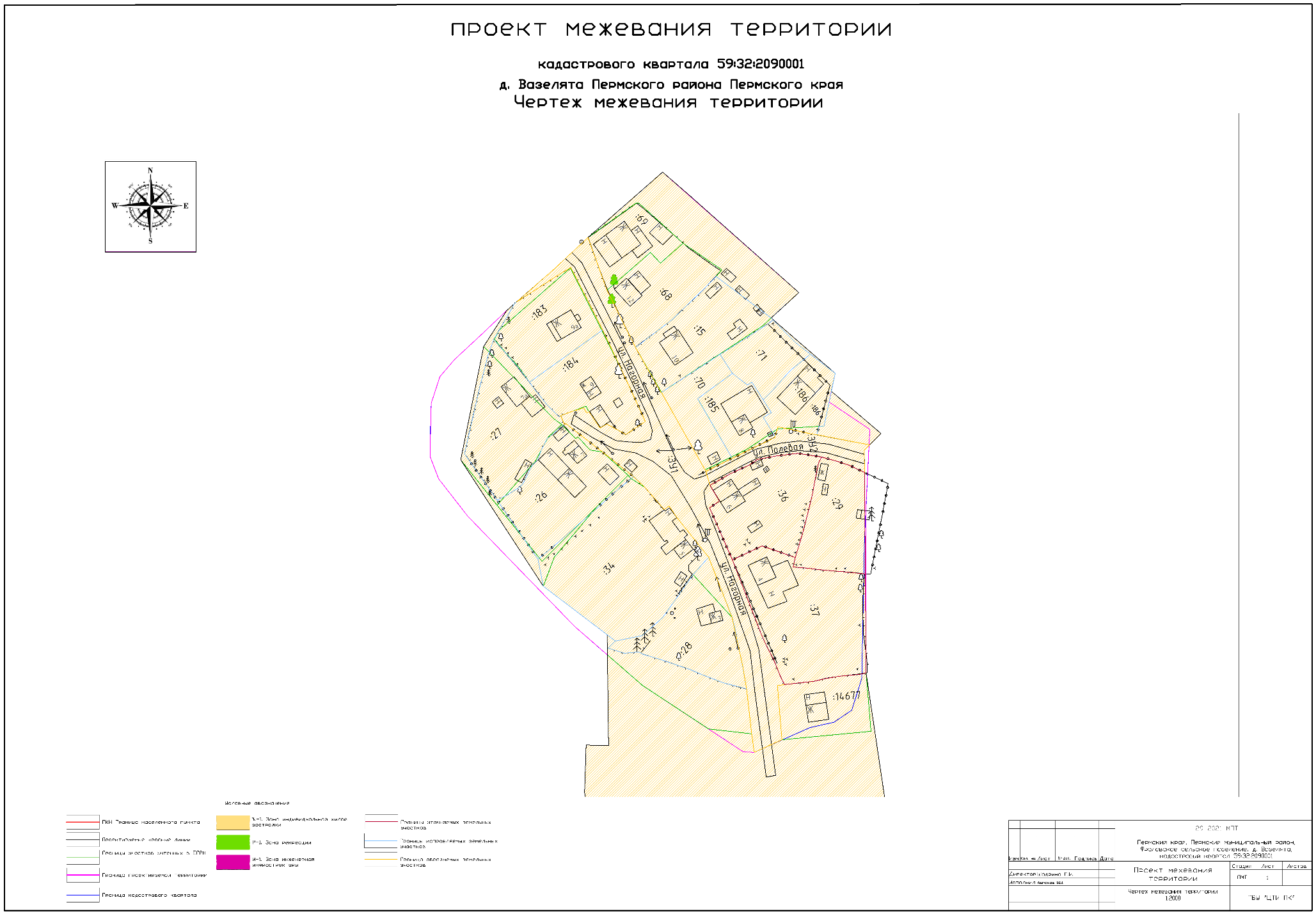 ПРОЕКТМЕЖЕВАНИЯ ТЕРРИТОРИИкадастрового квартала № 59:32:2090001расположенного по адресу Пермский край,Пермский муниципальный район, Фроловское сельское поселение д. ВазелятаПояснительная запискаТом 2. Материалы по обоснованию.29-2021-ПМТОСНОВАНИЕ ДЛЯ ПРОЕКТИРОВАНИЯПроект межевания территории кадастрового квартала № 59:32:2480001, расположенного по адресу: Пермский край, Пермский район, Фроловское сельское поселение, д. Вазелята разработан на основании муниципального контракта от 07.12.2020 г. № 0156300000720000035, заключенного между Комитетом имущественных отношений администрации Пермского муниципального района и ГБУ «Центр технической инвентаризации и кадастровой оценки Пермского края».Проект межевания территории разработан в соответствии со следующими нормативными актами:Площадь территории проектирования составляет 2,29 га.Проект межевания территории разработан в соответствии со следующими нормативными актами:Градостроительный кодекс РФ; Земельный кодекс РФ;Федеральный закон от 24.07.2007 N 221-ФЗ "О кадастровой деятельности";Федеральный закон от 13.07.2015 N 218-ФЗ "О государственной регистрации недвижимости";  Генеральный план Фроловского сельского поселения Пермского муниципального района, утвержденный решением Совета депутатов Фроловского сельского поселения 30.05.2013 г. №49 «Об утверждении генерального плана Фроловского сельского поселения Пермского муниципального района»;Правила землепользования и застройки муниципального образования "Фроловское сельское поселение" утв .Решением Земского Собрания Пермского муниципального района Пермского края "Об утверждении Правил землепользования и застройки муниципального образования "Фроловское сельское поселение" Пермского муниципального района Пермского края" от 30.05.2019 № 399 (ред. №312 от 22.08.2013 г., № 73 от 06.10.2014 г.).АНАЛИЗ СОВРЕМЕННОГО ИСПОЛЬЗОВАНИЯ ТЕРРИТОРИИВ системе расселения Пермского муниципального района Фроловское сельское поселение занимает центральное положение. Опорным центром районного уровня является город Пермь, выполняющее административные, обслуживающие и иные функции. Система расселения Фроловского сельского поселения носит линейный характер. Пространственная организация территории Фроловского сельского поселения представляет основной планировочный узел, образованный селом Фролы и деревнями Няшино, Замулянка, Вазелята и основную планировочную ось (транзитную) в направлении автомобильной федерального значения Пермь – Екатеринбург и участка железнодорожной магистрали Москва – Владивосток. Второстепенный планировочный узел образован в восточной части поселения деревнями Жебреи и Никулино, второстепенная планировочная ось проходит вдоль берега Камского водохранилища. Проектируемая территория находится в Восточной части с.Фролы Пермского района и ограничена с Южной стороны продолжение д. Вазелята, автодорога, с Западной стороны земли сельхоз назначения, с Северной стороны земли сельхоз назначения, с Восточной стороны лесополосой, железной дорогой.В настоящее время территория застроена индивидуальными жилами домами. Для оценки возможного формирования земельных участков в соответствии с обозначенными целями, кроме изучения фактического использования была проанализирована утвержденная градостроительная документация для данной территории.В соответствии с утвержденными Правилами землепользования и застройки Фроловского сельского поселения проектируемая территория расположена в следующих зонах: Ж-3Зоны с особыми условиями использования территорийВодоохранные зоны и прибрежные защитные полосы устанавливаются в целях защиты водных объектов; хозяйственную деятельность в которых, проводить в соответствии с Водным кодексом РФ. Зоны санитарной охраны источников водоснабжения устанавливаются в целях обеспечения санитарно-эпидемиологического благополучия населения. Осуществление хозяйственной деятельности в пределах зоны предусмотреть в соответствии со специальными нормативами и правилами. Санитарно-защитные зоны производственно-коммунальных, инженерно-технических и санитарно-технических объектов устанавливают специальный режим использования территории и осуществления хозяйственной деятельности, определяемый в соответствии с законодательством об охране окружающей среды, специальными нормативами и правилами. Зоны, подверженные риску возникновения чрезвычайных ситуаций природного и техногенного характера и воздействия их последствий (потенциально опасные объекты экономики, зоны возможного химического заражения, зоны затопления и др.) Охранные коридоры инженерных коммуникаций устанавливаются в целях обеспечения их нормального функционирования и обеспечения безопасности населения. Осуществление хозяйственной деятельности в пределах зоны осуществляются в соответствии со специальными нормативами и правилами. Охранные зоны электрических сетейРазмеры охранных зон электрических сетей устанавливаются постановлением Правительства Российской Федерации от 24.01.2009 №160 «О порядке установления охранных зон объектов электросетевого хозяйства и особых условиях использования земельных участков, расположенных в границах таких зон»Охранные зоны линий электропередач - это земельные участки вдоль воздушных линий электропередачи, ограниченные линиями, отстоящими от крайних проводов на расстоянии:• 2 метра для ВЛ до 1 кВ;• 10 метров для ВЛ до 20 кВ;• 15 метров для ВЛ 35 кВ;• 20 метров для ВЛ 110 кВ;• 25 метров для ВЛ 150, 220 кВ;• 30 метров для ВЛ 330, 500, 400 кВ;• 40 метров для ВЛ 750 кВ.В охранной зоне ЛЭП ( ВЛ) запрещается:• Производить строительство, капитальный ремонт, снос любых зданий и сооружений.• Осуществлять всякого рода горные, взрывные, мелиоративные работы, производить посадку деревьев, полив сельскохозяйственных культур.• Размещать автозаправочные станции.• Загромождать подъезды и подходы к опорам ВЛ.• Устраивать свалки снега, мусора и грунта.• Складировать корма, удобрения, солому, разводить огонь.• Устраивать спортивные площадки, стадионы, остановки транспорта, проводить любые мероприятия, связанные с большим скоплением людей.• Проведение необходимых мероприятий в охранной зоне ЛЭП может выполняться только при получении письменного разрешения на производство работ от предприятия (организации), в ведении которых находятся эти сети.Охранные зоны линий и сооружений связиРазмеры охранных зон линий и сооружений связи устанавливаются согласно правилам охраны линий и сооружений связи Российской Федерации, утвержденным постановлением Правительства Российской Федерации от 09.06.1995. № 578. Охранные зоны выделяются в виде участка земли, ограниченных линиями на расстоянии 2 м (3м).В охранных зонах линий связи запрещается:• Осуществлять всякого рода строительные, монтажные и взрывные работы, планировку грунта землеройными механизмами (за исключением зон песчаных барханов) и земляные работы (за исключением вспашки на глубину не более 0,3 метра);• Производить геолого-съемочные, поисковые, геодезические и другие изыскательские работы, которые связаны с бурением скважин, шурфованием, взятием проб грунта, осуществлением взрывных работ;• Производить посадку деревьев, располагать полевые станы, содержать скот, складировать материалы, корма и удобрения, жечь костры, устраивать стрельбища;• Устраивать проезды и стоянки автотранспорта, тракторов и механизмов, провозить негабаритные грузы под проводами воздушных линий связи и линий радиофикации, строить каналы (арыки), устраивать заграждения и другие препятствия;• Устраивать причалы для стоянки судов, барж и плавучих кранов, производить погрузочно-разгрузочные, подводно-технические, дноуглубительные и землечерпательные работы, выделять рыбопромысловые участки, производить добычу рыбы, других водных животных, а также водных растений придонными орудиями лова, устраивать водопои, производить колку и заготовку льда. Судам и другим плавучим средствам запрещается бросать якоря, проходить с отданными якорями, цепями, лотами, волокушами и тралами;• Производить строительство и реконструкцию линий электропередач, радиостанций и других объектов, излучающих электромагнитную энергию и оказывающих опасное воздействие на линии связи и линии радиофикации;• Производить защиту подземных коммуникаций от коррозии без учета проходящих подземных кабельных линий связи.Месторождения полезных ископаемых. Виды и режим использования недвижимости и земельных участков определяются по согласованию со специально уполномоченными органами в соответствии с законодательством о недрах, государственными градостроительными нормативами и правилами, специальными нормативами. Придорожные полосы и зоны ограничения застройки от автодорог - для реконструкции, расширения и ремонта автомобильных дорог, исходя из перспективы их развития и размещения объектов дорожной инфраструктуры; В зависимости от класса и (или) категории автомобильных дорог с учетом перспектив их развития ширина каждой придорожной полосы устанавливается в размере: 50м – для автомобильных дорог третьей и четвертой категорий; 20м – для автомобильных дорог пятой категории; 50м – для автомобильных дорог третьей и четвертой категорий; 20м – для автомобильных дорог пятой категории; 100 м - для подъездных дорог, соединяющих административные центры (столицы) субъектов Российской Федерации, города федерального значения Москву и Санкт-Петербург с другими населенными пунктами, а также для участков автомобильных дорог общего пользования федерального значения, построенных для объездов городов с численностью населения до двухсот пятидесяти тысяч человек; 150 м - для участков автомобильных дорог, построенных для объездов городов с численностью населения свыше двухсот пятидесяти тысяч человек.  Таблица 2. Основания для установления сервитутов и обремененийКраткая физико-географическая характеристика проектируемой территорииПермский муниципальный район находится на левобережье реки Камы и в  большом  геоморфологическом делении расположен в основном на северных отрогах Тулвинской возвышенности (Белогорский кряж), которые вклиниваются на территорию района с юга. Коренными породами, слагающими местность, являются отложения казанского яруса верхней Перми. Эти отложения состоят из красно-бурых и коричнево-бурых мергелистых глин, просаливающихся серыми и зеленовато-серыми слабо известковыми песчаниками. Изредка в этих глинах встречаются линзы конгломератов и маломощные прослои известняков и розовато-бурых мергелей. Глины сильно уплотнены и часто служат ложем грунтовых вод. Названные коренные породы покрыты четвертичными отложениями, дневные горизонты которых являются почвообразующими породами. В основном это лессовидные глины и суглинки, имеющие большую толщу на ровных пространствах, на отлагают особый отпечаток на процессе почвообразования. Поскольку территория района с трех сторон опоясана крупными реками – на западе и севере это река Кама, на востоке ее самый крупный приток – Сылва, а вся территория района покрыта сетью их крупных и мелких притоков, то большую площадь района представляют долины этих рек. Долины рек Кама и Сылва на значительных площадях залиты водами Воткинского и Камского водохранилищ. На западе и севере района вдоль русла реки Кама остались незатопленными отдельные участки поймы, чаще заболоченные. Надпойменная терраса реки Кама достигает здесь наибольшей ширины и сливаясь с хорошо разработанными долинами крупных притоков (р. Мулянка, Качка), образует обширные выровненные пространства, которые составляют значительную часть территорий сельскохозяйственных предприятий. Надпойменная терраса имеет высотные отметки, не превышающие 100-120 метров над уровнем моря. Исключение составляет территория бывшего совхоза "Верхнемуллинский", где на пятой надпойменной террасе отметки могут достигать 245-250 метров над уровнем моря. Данная терраса представляет собой слабоволнистую равнину с уклонами не более 1,5. На фоне спокойного рельефа иногда видны уступы, свидетельствующие о многоярусной террасы. В широких понижениях при близком залегании минерализованных грунтовых вод образовались торфяные низинные болота. Рельеф территории Пермского муниципального района в основном холмисто-увалистый. В этой части Пермского края формирование рельефа наиболее близко к завершению, поэтому вершины холмов и увалов неширокие, преобладающим элементом рельефа являются пологие длинные склоны различных экспозиций. Разветвленная сеть логов в районе является результатом древне эрозионных процессов. Лога за лесины и задернованы, ширина и глубина их колеблется в больших пределах, склоны покатые и крутые, днища чаще узкие, иногда вы положены и в большинстве переувлажнены, что вызывает заболачивание почв. Днища логов служат ложем для многочисленных рек и ручьев, питающих крупные реки. Особое место в геоморфологии района занимают долины рек, пересекающие его территорию и впадающие в Каму и Сылву. Большинство из них глубоко врезаны и представлены в основном поймами. Наиболее крупный приток Камы – река Мулянка, более мелкие – речка Качка, Пизя, Юг. Притоки Сылвы – река Бабка, Сыра. Большинство мелких речек и ручьев протекает по днищам логов и имеет неширокие долины, где формирование почв идет под влиянием двух процессов аллювиального и делювиального. Оценивая инженерно-геологические условия территории, можно отметить следующие неблагоприятные условия ее освоения: 1. Наличие крутых склонов, интенсивно расчлененных оврагами на территориях, расположенных по берегам Воткинского и Камского водохранилищ. Освоение этих территорий требует проведения вертикальной планировки и противоэрозионных мероприятий. 2. Наличие надпойменных террас с близким залеганием уровня грунтовых вод, заболоченные и за торфованные на отдельных участках, что требует проведения мероприятий по понижению грунтовых вод. 3. Большие площади рек, затопляемые паводковыми водами.Описание проектных решенийЭкспликация земельных участков фактического землепользования приведена в Приложении 1.Проектом межевания предлагается:Провести исправление реестровой ошибки земельного участка с кадастровым номером 59:32:2090001:184, так как ограждение (забор) выходит за пределы учтённых границ земельного участка.Провести исправление реестровой ошибки земельного участка с кадастровым номером 59:32:2090001:186 так как ограждение (забор) выходит за пределы учтенных границ земельного участка.Провести исправление реестровой ошибки земельного участка с кадастровым номером 59:32:2090001:185 так как ограждение (забор) выходит за пределы учтенных границ земельного участка.Провести исправление реестровой ошибки земельного участка с кадастровым номером 59:32:2090001:183 так как ограждение (забор) выходит за пределы учтенных границ земельного участка.Провести исправление реестровой ошибки земельного участка с кадастровым номером 59:32:2090001:27, т.к. часть деревянного забора пересекает границы смежного земельного участка с кадастровым номером 59:32:2090001:26, так же образована межполосица между участком с кадастровым номером 59:32:2090001:183.Провести исправление реестровой ошибки земельного участка с кадастровым номером 59:32:2090001:26, т.к. часть забора пересекает границы смежного земельного участка с кадастровым номером 59:32:2090001:34.Провести исправление реестровой ошибки земельного участка с кадастровым номером 59:32:2090001:34 Провести исправление реестровой ошибки земельного участка с кадастровым номером 59:32:2090001:15 , т.к. учтенные границы, а так же забор участка пересекают учтенные границы смежных земельных участков с кадастровыми номерами: 59:32:2090001:70; 59:32:2090001:71.Провести исправление реестровой ошибки земельного участка с кадастровым номером 59:32:2090001:71. Провести исправление реестровой ошибки земельного участка с кадастровым номером 59:32:2090001:70Провести уточнение земельного участка с кадастровым номером 59:32:2090001:36Провести уточнение земельного участка с кадастровым номером 59:32:2090001:37   Провести уточнение земельного участка с кадастровым номером 59:32:2090001:29Провести образование земельного участка с условным обозначением :ЗУ1 из земель, находящихся в муниципальной собственности с разрешенным видом использования «земельные участки (территории) общего пользования» (с обозначением на чертеже :ЗУ1); Провести образование земельного участка с условным обозначением :ЗУ2 из земель, находящихся в муниципальной собственности с разрешенным видом использования «земельные участки (территории) общего пользования» (с обозначением на чертеже :ЗУ2); ВыводыПо сведениям ЕГРН в кадастровом квартале 59:32:2090001 расположены 18 земельных участков.По результатам натурных обследований и выполненной горизонтальной съемки установлено, что на территории межевания согласно требованиям земельного законодательства подлежат уточнению местоположения границ 3 земельных участка с кадастровыми номерами: 59:32:2090001:36, 59:32:2090001:37, 59:32:2090001:29Необходимо исправить местоположение ранее учтенных 10 земельных участков с кадастровыми номерами: 59:32:2090001:34, 59:32:2090001:26, 59:32:2090001:27, 59:32:2090001:183, 59:32:2090001:15, 59:32:2090001:70, 59:32:2090001:71, 59:32:2090001:185, 59:32:2090001:184, 59:32:2090001:186.Земельные участки с кадастровыми номерами 59:32:2090001:72, 59:32:2090001:39, 59:32:2090001:28   в  квартале находятся частично, в проект не включены Образовано 2 земельных участка из земель, находящихся в муниципальной собственности с видом разрешенного использования - «земельные участки (территории) общего пользования»Вид разрешенного использования образуемых земельных участков указан на основании Правил землепользования и застройки Фроловского сельского поселения, утвержденных решением Земского Собрания Пермского муниципального района Пермского края "Об утверждении Правил землепользования и застройки муниципального образования "Фроловское сельское поселение" Пермского муниципального района Пермского края № 399 от 30.05.2019 года. Согласно указанным ПЗЗ на указанные разрешенные виды образуемых земельных участков минимальные и максимальные  размеры не установлены.ПРИЛОЖЕНИЕПриложение 1.Экспликация земельных участков фактического землепользования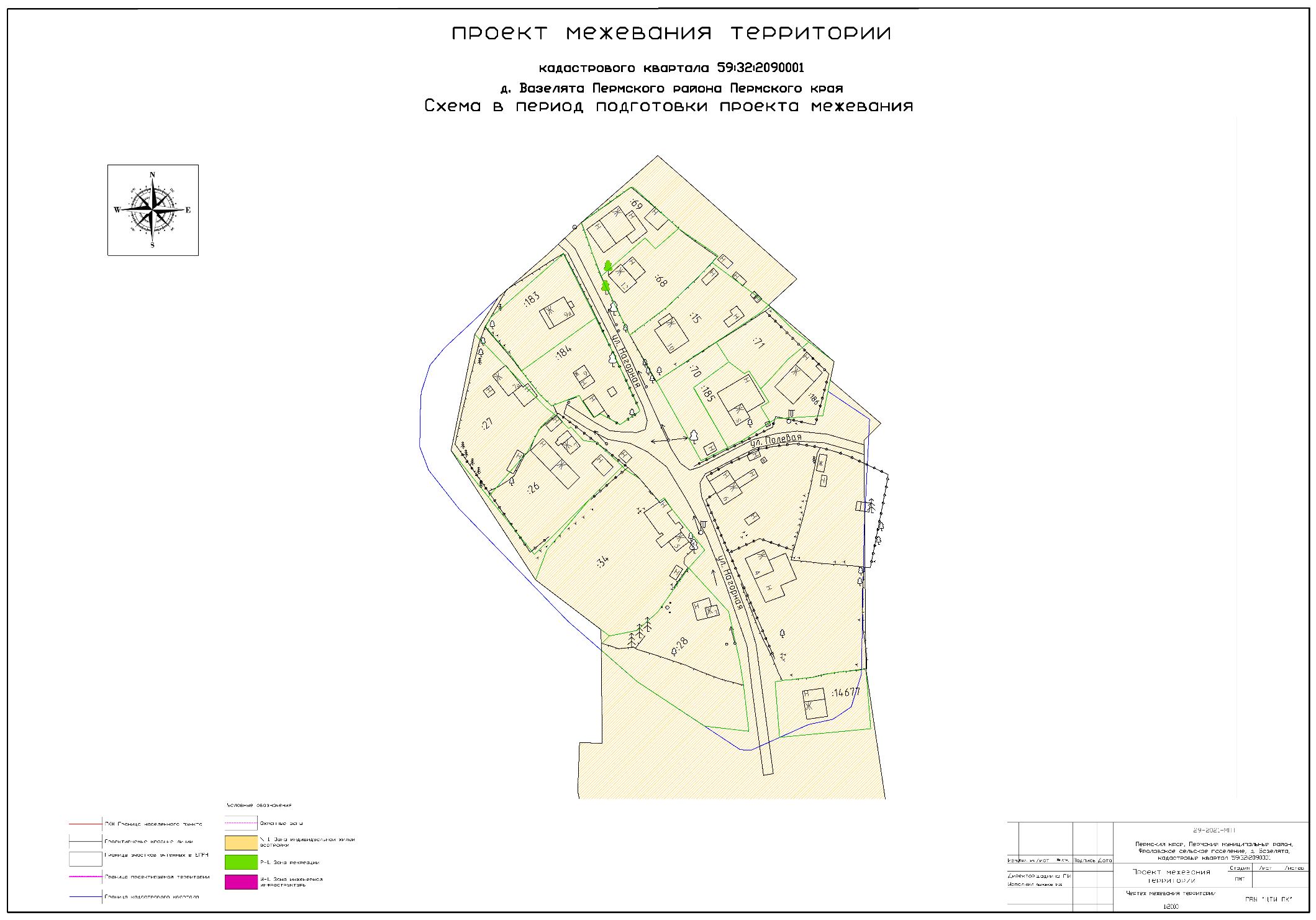 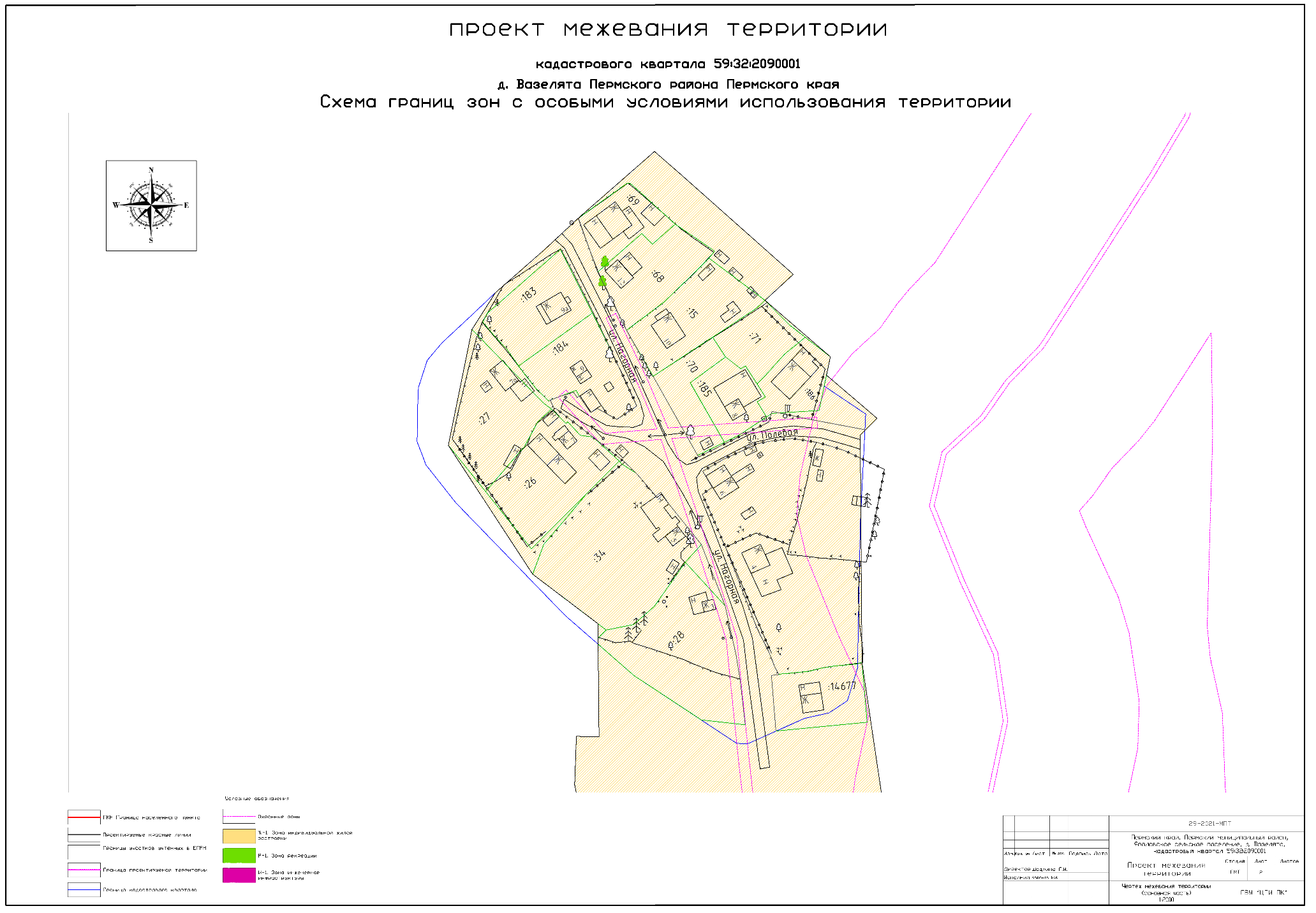 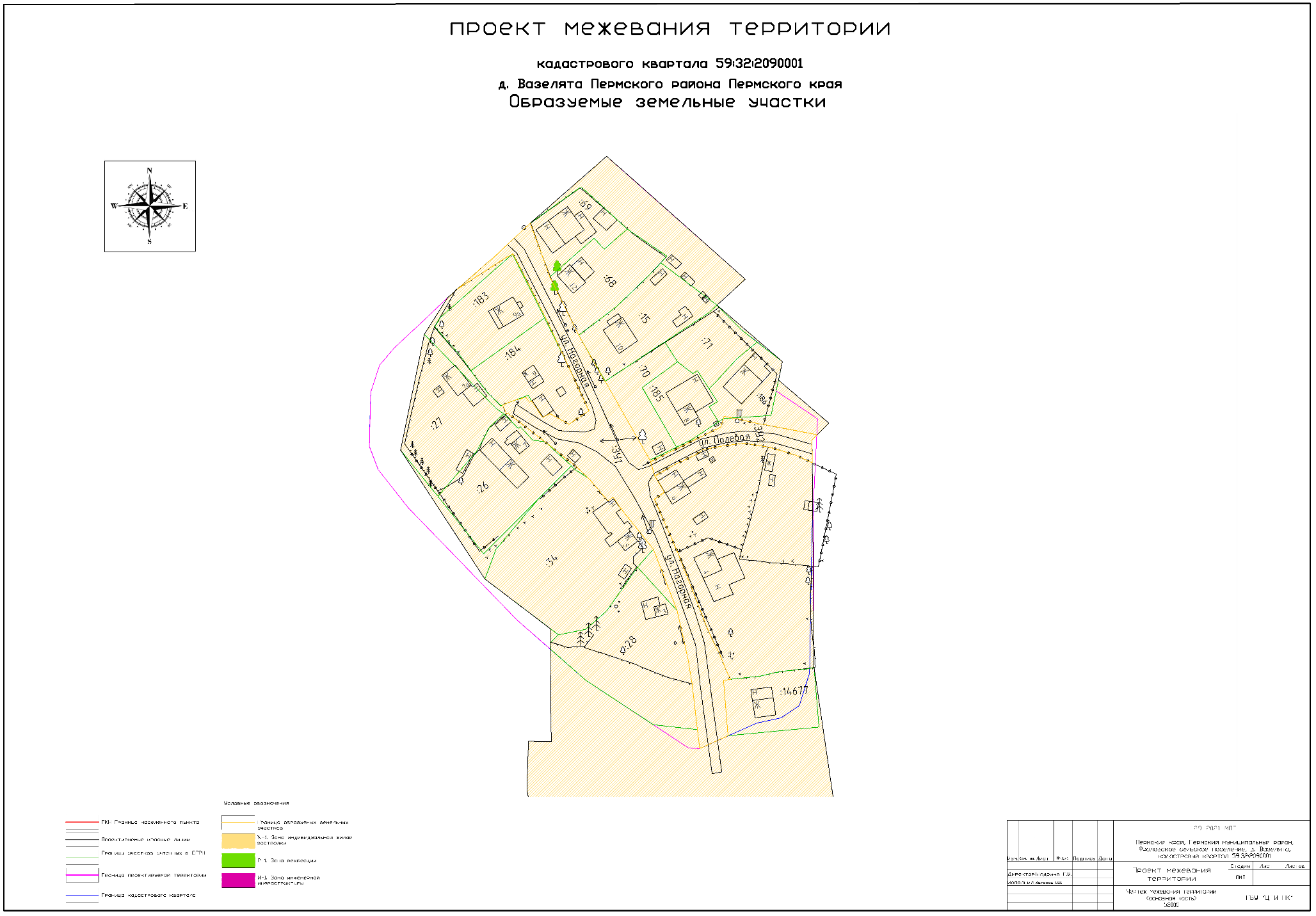 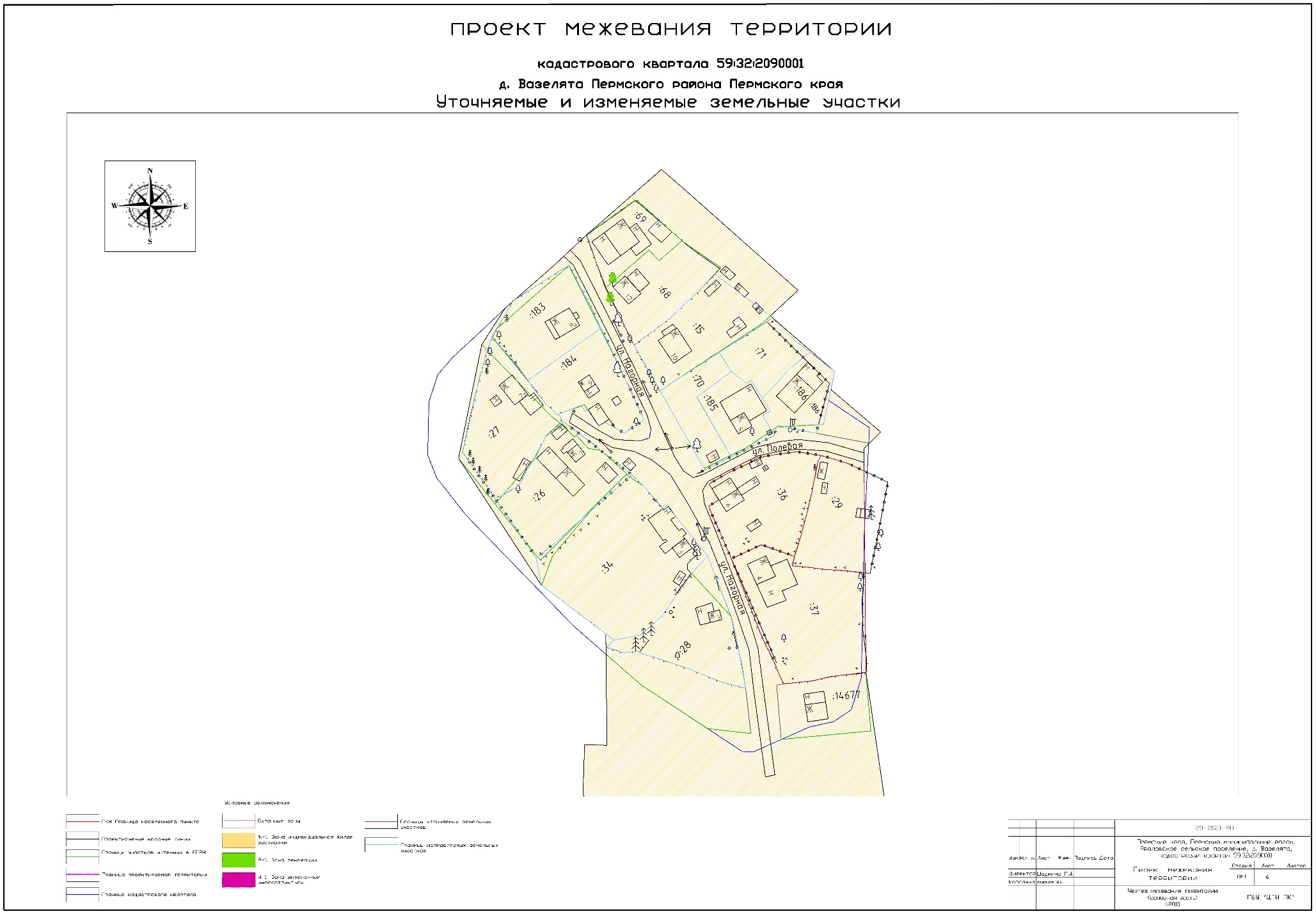 СОДЕРЖАНИЕСОДЕРЖАНИЕСОДЕРЖАНИЕСОДЕРЖАНИЕРазделОбозначениеНаименованиеСтр.29-2021-ПМТПроект межевания. Пояснительная записка.Том 1. Основная часть.1Введение42Общая часть4Описание проектных решений5-6Экспликация уточняемых и изменяемых земельных участков9-10Экспликация образуемых земельных участков                       11Каталог координат красных линий12-14Каталог координат границ образуемых  земельных участков15-17Каталог координат границ изменяемых земельных участков18-23Каталог координат границ уточняемых земельных участков24-06Чертеж межевания территории 2729-2021-ПМТПроект межевания. Пояснительная записка.Том 2. Материалы по обоснованию.1Основание для проектирования52Анализ современного использования территории63Зоны с особыми условиями использования территорий:7-104Краткая физико-географическая характеристика проектируемой территории   11-125Описание проектных решений13-146Выводы 15ПриложенияЭкспликация земельных участков фактического землепользования17-18Схема использования территории в период подготовки проекта межевания (материалы по обоснованию). 1:200019Схема границ зон с особыми условиями использования территории (материалы по обоснованию). 1:200020Схема образуемых земельных участков 1:200021Схема уточняемых и изменяемых земельных участков 1:200022№п/пКадастровый номер земельного участка или обозначение на чертежеАдресземельного участкаВид права на земельный участокВид разрешенного использованияПлощадь по документу м2Площадь по проекту м2Примечание 1.59:32:2090001:183Пермский край, р-н Пермский, с/п Фроловское, д. Вазелята, ул. Нагорная, дом 9а.Собственность Для ведения личного подсобного хозяйства900+/-6985исправление реестровой ошибки2.59:32:2090001:185Пермский край, Пермский район, Фроловское с/п, д. Вазелята, ул. НагорнаяСобственностьДля ведения личного подсобного хозяйства535 +/- 8555исправление реестровой ошибки3.59:32:2090001:186Пермский край, Пермский район, Фроловское с/п, д. Вазелята, ул. НагорнаяСобственностьДля ведения личного подсобного хозяйства535 +/- 8558исправление реестровой ошибки4.59:32:2090001:70Пермский край, Пермский район, Фроловское сельское поселение, д. Вазелята, ул. Нагорная, 8аСобственностьДля ведения личного подсобного хозяйства535 +/- 6533исправление реестровой ошибки5.59:32:2090001:71Пермский край, Пермский район, Фроловское сельское поселение, д. Вазелята, ул. Нагорная, 8          -------Для ведения личного подсобного хозяйства535 +/- 8523исправление реестровой ошибки6.59:32:2090001:15Пермский край, Пермский район, Фроловское с/п, д. Вазелята, ул. Нагорная, дом 10.СобственностьДля ведения личного подсобного хозяйства1029 +/- 81044исправление реестровой ошибки7.59:32:2090001:27край Пермский, р-н Пермский, с/пос. Фроловское, д. Вазелята, ул. Нагорная, 7-аСобственностьДля ведения личного подсобного хозяйства1211 +/- 71251исправление реестровой ошибки8.59:32:2090001:26Пермский край, р-н Пермский, с/п Фроловское, д. Вазелята, ул. Нагорная, дом 7.СобственностьДля ведения личного подсобного хозяйства1277 +/- 71286исправление реестровой ошибки9.59:32:2090001:34Пермский край, Пермский район, Фроловское с/п, д. Вазелята, ул. Нагорная, дом 5.СобственностьДля ведения личного подсобного хозяйства2298 +/- 102364исправление реестровой ошибки11.59:32:2090001:36край Пермский, р-н Пермский, с/пос. Фроловское, д. Вазелята, ул. Нагорная, дом 6.СобственностьДля ведения личного подсобного хозяйства10001225уточнение местоположения границ земельного участка12.59:32:2090001:29Местоположение установлено относительно ориентира, расположенного за пределами участка. Почтовый адрес ориентира: Пермский край, р-н Пермский, Фроловское с/пос,  д. Вазелята.СобственностьДля ведения личного подсобного хозяйства900926уточнение местоположения границ земельного участка13.59:32:2090001:37край Пермский, р-н Пермский, с/п Фроловское, д. Вазелята, ул. Нагорная, дом 4-------Для ведения личного подсобного хозяйства17001863уточнение местоположения границ земельного участка№ п/пКадастровый номер земельного участка или обозначение на чертежеМестоположение земельного участкаЦель формированияземельного участка Адрес участка (при наличии)Вид разрешенного использованияПлощадь по проекту м2Способ образования  :ЗУ1Пермский край, Пермский район, д Вазелята, земельные участки (территории) общего пользования2797Образование земельного участка из земель находящихся в муниципальной собственности:ЗУ2Пермский край, Пермский р-н, д. Вазелятаземельные участки (территории) общего пользования467Образование земельного участка из земель находящихся в муниципальной собственности№точкиXY1231 контур1507975,202234874,502507975,652234872,193507979,052234854,214507979,422234852,065507981,152234844,256507981,542234842,127507982,112234839,318507981,242234839,059507978,462234838,2210507978,082234838,1211507970,042234821,7112507965,022234811,6513507965,602234811,3314507995,272234794,4315508012,672234784,5716508034,622234773,6517508054,862234766,312 контур2 контур2 контур18507861,912234840,8219507882,792234839,1320507883,112234841,8821507885,972234840,3922507892,922234837,6023507897,722234835,0424507902,492234832,9425507931,052234821,8126507950,992234813,1027507953,572234816,8528507959,662234813,2129507964,102234820,9830507967,612234828,6031507969,612234831,4432507970,932234838,7333507971,972234846,9034507970,532234856,1735507968,912234861,9436507967,402234866,5837507964,592234872,573 контур3 контур3 контур38508043,282234759,7539508035,022234764,1040508019,382234771,9741508003,722234779,4242507992,232234784,6543507984,202234788,4144507979,152234780,9245507983,202234773,5846507981,682234771,0547507987,912234766,7348507987,382234765,9849507989,422234764,5650507988,762234762,7951507988,262234760,7552507987,542234758,8453507986,412234755,8354507983,072234757,3355507983,322234757,8556507972,492234771,9057507963,092234783,8558507958,822234788,2759507950,332234795,6060507951,682234797,5161507947,272234800,5362507932,072234812,7063507908,982234821,6864507890,482234825,7865507881,492234827,2666507864,192234829,26№участка на чертеже  (кадастровый номер)№ точкиXYЗУ11507861.912234840.82ЗУ1н1У507857.082234830.19ЗУ12507864.192234829.26ЗУ13507881.492234827.26ЗУ14507890.482234825.78ЗУ15507908.982234821.68ЗУ16507932.072234812.70ЗУ17507947.272234800.53ЗУ18507951.682234797.51ЗУ19507950.332234795.60ЗУ110507958.822234788.27ЗУ1н2У507963.052234783.86ЗУ111507972.492234771.90ЗУ1н3У507983.322234757.86ЗУ1н4У507983.072234757.34ЗУ1н5У507986.412234755.83ЗУ112507987.542234758.84ЗУ1н6У507988.262234760.75ЗУ1н7У507988.762234762.79ЗУ1н8У507989.422234764.56ЗУ1н9У507987.382234765.98ЗУ113507987.912234766.73ЗУ114507981.682234771.05ЗУ115507983.202234773.58ЗУ1н10У507981.112234777.36ЗУ116507979.152234780.92ЗУ117507984.202234788.41ЗУ118507992.232234784.65ЗУ119508003.722234779.42ЗУ1н11У508019.382234771.97ЗУ1н12У508035.022234764.10ЗУ1н13У508043.282234759.75ЗУ1н14У508041.412234756.44ЗУ1н15У508034.622234745.94ЗУ1н16У508030.002234738.84ЗУ1н17У508042.962234753.64ЗУ120508054.862234766.31ЗУ121508034.622234773.65ЗУ122508012.672234784.57ЗУ1н18У507995.272234794.43ЗУ123507965.602234811.33ЗУ1н19У507965.022234811.65ЗУ1н20У507959.662234813.21ЗУ1н21У507953.572234816.85ЗУ1н22У507951.002234813.11ЗУ1н23У507931.052234821.81ЗУ1н24У507902.492234832.94ЗУ1н25У507897.722234835.04ЗУ1н26У507892.922234837.60ЗУ1н27У507885.972234840.39ЗУ124507883.112234841.88ЗУ125507882.792234839.13ЗУ11507861.912234840.82ЗУ2н19У507965.022234811.65ЗУ2н28У507970.042234821.71ЗУ2н29У507978.082234838.12ЗУ2н30У507978.462234838.22ЗУ2н31У507981.242234839.05ЗУ2н32У507982.112234839.31ЗУ2н33У507981.542234842.13ЗУ2н34У507981.152234844.25ЗУ2н35У507979.422234852.06ЗУ2н36У507979.052234854.21ЗУ2н37У507975.652234872.19ЗУ2н38У507975.202234874.50ЗУ2н39У507973.202234872.51ЗУ2н40У507964.592234872.57ЗУ2н41У507967.402234866.58ЗУ2н42У507968.912234861.94ЗУ2н43У507970.532234856.17ЗУ2н44У507971.972234846.90ЗУ2н45У507970.942234838.73ЗУ2н46У507969.612234831.44ЗУ2н47У507967.612234828.61ЗУ2н48У507964.102234820.98ЗУ2н20У507959.662234813.21ЗУ2н19У507965.022234811.65№участка на чертеже  (кадастровый номер)№ точкиXY:15н18У507995.272234794.43:1522508012.672234784.57:1526508023.212234798.56:1527508036.392234812.23:1528508039.862234815.54:1529508023.992234836.70:15н49У508023.162234837.52:15н50У508021.552234835.23:15н51У508015.352234825.65:15н52У508013.782234823.17:15н53У508009.982234817.05:15н54У508003.672234807.37:15н55У507998.722234799.62:15н18У507995.272234794.43:26н56У507962.232234782.92:26н57У507958.222234778.03:26н58У507937.162234754.27:26н59У507931.302234747.17:26н60У507954.002234731.46:26н61У507955.912234735.29:26н62У507958.542234739.48:26н63У507960.032234741.17:26н64У507967.382234744.98:26н65У507969.612234747.15:26н66У507973.052234748.40:26н67У507977.532234750.62:26н4У507983.072234757.34:26н3У507983.322234757.86:2611507972.492234771.90:26н68У507963.092234783.86:26н56У507962.232234782.92:27н60У507954.002234731.46:27н69У507971.762234718.94:27н70У507996.762234724.63:27н71У508009.642234727.98:27н72У508015.722234730.15:27н73У508005.232234739.34:2730507999.292234743.92:2731507996.242234746.10:2732507990.582234750.62:2733507986.172234755.18:27н5У507986.412234755.83:27н4У507983.072234757.34:27н67У507977.532234750.62:27н66У507973.052234748.40:27н65У507969.612234747.15:27н64У507967.382234744.98:27н63У507960.032234741.17:27н62У507958.542234739.48:27н61У507955.912234735.29:27н60У507954.002234731.46:3410507958.822234788.27:349507950.332234795.60:348507951.682234797.51:347507947.272234800.53:346507932.072234812.70:3434507925.362234806.71:3435507908.802234794.99:3436507901.962234787.18:3437507899.872234776.90:3438507920.902234749.18:34н59У507931.302234747.17:34н58У507937.162234754.27:34н57У507958.222234778.03:34н56У507962.232234782.92:34н68У507963.092234783.86:3410507958.822234788.27:7151508010.062234851.81:7152508003.702234844.06:7153507995.372234836.56:7154507992.542234833.64:7155507999.292234829.30:7156507998.202234827.57:7148508002.662234821.80:71н53У508009.982234817.05:71н52У508013.782234823.17:71н51У508015.352234825.65:71н50У508021.552234835.23:71н49У508023.162234837.52:7157508014.752234845.78:7151508010.062234851.81:18358508019.172234771.68:18330507999.292234743.92:183н73У508005.232234739.34:183н72У508015.722234730.15:18359508019.252234732.29:183н87У508024.622234735.40:183н88У508029.322234738.01:183н16У508030.002234738.84:183н15У508034.622234745.94:183н14У508041.412234756.44:183н13У508043.282234759.75:183н12У508035.022234764.10:183н11У508019.382234771.97:18358508019.172234771.68:18550507970.552234821.42:18549507992.922234808.49:18548508002.662234821.80:18556507998.202234827.57:18555507999.292234829.30:18554507992.542234833.64:18560507987.602234836.80:18561507985.782234833.72:18562507980.042234837.25:185н30У507978.462234838.22:185н29У507978.082234838.12:185н28У507970.042234821.71:18550507970.552234821.42:7023507965.602234811.33:70н18У507995.272234794.43:70н55У507998.722234799.62:70н54У508003.672234807.37:70н53У508009.982234817.05:7048508002.662234821.80:7049507992.922234808.49:7050507970.552234821.42:70н28У507970.042234821.71:70н19У507965.022234811.65:7023507965.602234811.33:184н11У508019.382234771.97:18419508003.722234779.42:18418507992.232234784.65:18417507984.202234788.41:18416507979.152234780.92:184н10У507981.112234777.36:18415507983.202234773.58:18414507981.682234771.05:18413507987.912234766.73:184н9У507987.382234765.98:184н8У507989.422234764.56:184н7У507988.762234762.79:184н6У507988.262234760.75:18412507987.542234758.84:184н5У507986.412234755.83:18433507986.172234755.18:18432507990.582234750.62:18431507996.242234746.10:18430507999.292234743.92:18458508019.172234771.68:184н11У508019.382234771.97:184н11У508019.382234771.97:186н30У507978.462234838.22:18662507980.042234837.25:18661507985.782234833.72:18660507987.602234836.80:18654507992.542234833.64:18653507995.372234836.56:18652508003.702234844.06:18651508010.062234851.81:18663508002.692234861.29:18664507982.462234857.02:186н89У507982.342234855.08:186н36У507979.052234854.21:186н35У507979.422234852.06:186н34У507981.152234844.25:186н33У507981.542234842.13:186н32У507982.112234839.31:186н31У507981.242234839.05:186н30У507978.462234838.22№участка на чертеже  (кадастровый номер)№ точкиXY:36н48У507964.102234820.98:36н47У507967.612234828.61:36н46У507969.612234831.44:36н45У507970.942234838.73:36н44У507971.972234846.90:36н43У507970.532234856.17:36н85У507969.972234855.77:36н84У507968.232234854.90:36н83У507960.822234853.42:36н82У507956.642234852.65:36н81У507948.482234850.67:36н80У507940.462234848.54:36н79У507931.972234845.98:36н86У507936.402234833.27:36н23У507931.052234821.81:36н22У507951.002234813.11:36н21У507953.572234816.85:36н20У507959.662234813.21:36н48У507964.102234820.98:37н79У507931.972234845.98:37н78У507928.312234845.15:37н77У507927.772234851.26:37н76У507926.982234857.53:37н75У507926.602234863.35:37н74У507925.662234872.90:3739507887.612234873.21:3740507887.082234870.92:3741507886.872234868.73:3742507886.332234862.83:3743507885.522234857.89:3744507884.332234852.98:3745507883.762234847.21:3746507883.372234844.15:3747507883.392234843.03:3724507883.112234841.88:37н27У507885.972234840.39:37н26У507892.922234837.60:37н25У507897.722234835.04:37н24У507902.492234832.94:37н23У507931.052234821.81:37н86У507936.402234833.27:37н79У507931.972234845.98:29н43У507970.532234856.17:29н42У507968.912234861.94:29н41У507967.402234866.58:29н40У507964.592234872.57:29н74У507925.662234872.90:29н75У507926.602234863.35:29н76У507926.982234857.53:29н77У507927.772234851.26:29н78У507928.312234845.15:29н79У507931.972234845.98:29н80У507940.462234848.54:29н81У507948.482234850.67:29н82У507956.642234852.65:29н83У507960.822234853.42:29н84У507968.232234854.90:29н85У507969.972234855.77:29н43У507970.532234856.17СОДЕРЖАНИЕСОДЕРЖАНИЕСОДЕРЖАНИЕСОДЕРЖАНИЕРазделОбозначениеНаименованиеСтр.29-2021-ПМТПроект межевания. Пояснительная записка.Том 1. Основная часть.1Введение42Общая часть4Описание проектных решений5-6Экспликация уточняемых и изменяемых земельных участков9-10Экспликация образуемых земельных участков                       11Каталог координат красных линий12-14Каталог координат границ образуемых  земельных участков15-17Каталог координат границ изменяемых земельных участков18-23Каталог координат границ уточняемых земельных участков24-06Чертеж межевания территории 2729-2021-ПМТПроект межевания. Пояснительная записка.Том 2. Материалы по обоснованию.1Основание для проектирования52Анализ современного использования территории63Зоны с особыми условиями использования территорий:7-104Краткая физико-географическая характеристика проектируемой территории   11-125Описание проектных решений13-146Выводы 15ПриложенияЭкспликация земельных участков фактического землепользования17-18Схема использования территории в период подготовки проекта межевания (материалы по обоснованию). 1:200019Схема границ зон с особыми условиями использования территории (материалы по обоснованию). 1:200020Схема образуемых земельных участков 1:200021Схема уточняемых и изменяемых земельных участков 1:200022№ п/пНаименование документаНазвание зоны с особыми условиями использования территорииРазмер, м12341Водный кодекс РФВодоохранная зона рек1001Водный кодекс РФПрибрежная защитная полоса502Постановление Правительства Российской Федерации от 24.01.2009 №160 «О порядке установления охранных зон объектов электросетевого хозяйства и особых условиях использования земельных участков, расположенных в границах таких зон»Охранная зонадля ЛЭП до 1 кВ2 (для линий с самонесущими илиизолированными проводами, проложенныхпо стенам зданий, конструкциям и т.д.,охранная зона определяетсяв соответствии с установленными нормативными правовыми актамиминимальными допустимыми расстояниямиот таких линий); для ЛЭП 1 – 20 кВ10 (5 – для линий с самонесущими или изолированными проводами, размещенныхв границах населенных пунктов);3Постановление правительства Российской Федерации от 9.06.1995 №578 «Об Охранная зона кабеля связи 2утверждении правил охраны линий и сооружений связи в Российской Федерации»4Постановление Правительства Российской Федерации от 20.11.2000 №878 «Правила охраны газораспределительных сетей» Охранная зона газораспределительной сети 3 (от газопровода со стороны провода) 2 (с противоположной стороны)№п/пКадастровый номер земельного участка или обозначение на чертежеАдресземельного участкаВид права на земельный участокВид разрешенного использованияПлощадь по документум2Площадь по КПТм259:32:2090001:15Пермский край, Пермский район, Фроловское с/п, д. Вазелята, ул. Нагорная, дом 10.СобственностьДля ведения личного подсобного хозяйства1029 +/- 8104459:32:2090001:26Пермский край, р-н Пермский, с/п Фроловское, д. Вазелята, ул. Нагорная, дом 7.СобственностьДля ведения личного подсобного хозяйства1277 +/- 7128659:32:2090001:36край Пермский, р-н Пермский, с/пос. Фроловское, д. Вазелята, ул. Нагорная, дом 6.СобственностьДля ведения личного подсобного хозяйства1000122559:32:2090001:37край Пермский, р-н Пермский, с/п Фроловское, д. Вазелята, ул. Нагорная, дом 4-------Для ведения личного подсобного хозяйства1700186359:32:2090001:183Пермский край, р-н Пермский, с/п Фроловское, д. Вазелята, ул. Нагорная, дом 9а.Собственность Для ведения личного подсобного хозяйства900+/-698559:32:2090001:184Пермский край, р-н Пермский, с/п Фроловское, д. Вазелята, ул. Нагорная, дом 9.Собственность Для ведения личного подсобного хозяйства899 +/- 6.0190659:32:2090001:34Пермский край, Пермский район, Фроловское с/п, д. Вазелята, ул. Нагорная, дом 5.СобственностьДля ведения личного подсобного хозяйства2298 +/- 10236459:32:2090001:70Пермский край, Пермский район, Фроловское сельское поселение, д. Вазелята, ул. Нагорная, 8аСобственностьДля личного подсобного хозяйства535 +/- 654359:32:2090001:71Пермский край, Пермский район, Фроловское сельское поселение, д. Вазелята, ул. Нагорная, 8          -------Для личного подсобного хозяйства535 +/- 852359:32:2090001:27край Пермский, р-н Пермский, с/пос. Фроловское, д. Вазелята, ул. Нагорная, 7-аСобственностьДля личного подсобного хозяйства1211 +/- 7125159:32:2090001:186Пермский край, Пермский район, Фроловское с/п, д. Вазелята, ул. НагорнаяСобственностьДля личного подсобного хозяйства535 +/- 855859:32:2090001:185Пермский край, Пермский район, Фроловское с/п, д. Вазелята, ул. НагорнаяСобственностьДля личного подсобного хозяйства535 +/- 855559:32:2090001:69Местоположение установлено Почтовый адрес ориентира: Пермский край, Пермский район, д. Вазелята.СобственностьДля индивидуального жилищного строительства600 +/- 6600 +/- 659:32:2090001:68Местоположение установлено Почтовый адрес ориентира: Пермский край, Пермский район, д. Вазелята.СобственностьДля индивидуального жилищного строительства881 +/- 6881 +/- 659:32:2090001:29Местоположение установлено относительно ориентира, расположенного за пределами участка. Почтовый адрес ориентира: Пермский край, р-н Пермский, Фроловское с/пос,  д. Вазелята.СобственностьДля ведения личного подсобного хозяйства900926